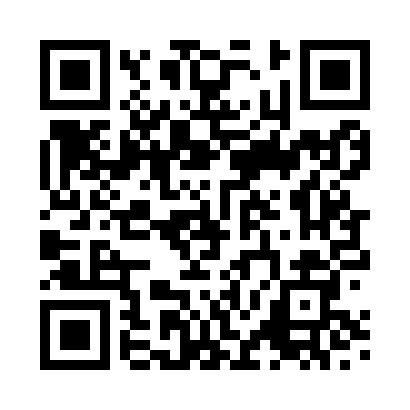 Prayer times for Thorney, Buckinghamshire, UKMon 1 Jul 2024 - Wed 31 Jul 2024High Latitude Method: Angle Based RulePrayer Calculation Method: Islamic Society of North AmericaAsar Calculation Method: HanafiPrayer times provided by https://www.salahtimes.comDateDayFajrSunriseDhuhrAsrMaghribIsha1Mon2:584:491:066:429:2211:142Tue2:584:501:066:429:2211:143Wed2:594:511:066:429:2111:144Thu2:594:521:076:429:2111:145Fri3:004:531:076:419:2011:136Sat3:004:541:076:419:2011:137Sun3:014:541:076:419:1911:138Mon3:014:551:076:419:1911:139Tue3:024:561:076:409:1811:1210Wed3:024:571:076:409:1711:1211Thu3:034:581:086:409:1611:1212Fri3:045:001:086:399:1511:1113Sat3:045:011:086:399:1411:1114Sun3:055:021:086:389:1311:1115Mon3:055:031:086:389:1211:1016Tue3:065:041:086:379:1111:1017Wed3:075:051:086:379:1011:0918Thu3:075:071:086:369:0911:0919Fri3:085:081:086:369:0811:0820Sat3:095:091:086:359:0711:0721Sun3:095:111:086:349:0611:0722Mon3:105:121:086:349:0411:0623Tue3:115:131:096:339:0311:0624Wed3:115:151:096:329:0211:0525Thu3:125:161:096:319:0011:0426Fri3:135:181:096:308:5911:0327Sat3:145:191:096:308:5711:0328Sun3:145:201:086:298:5611:0229Mon3:155:221:086:288:5411:0130Tue3:165:231:086:278:5311:0031Wed3:165:251:086:268:5110:59